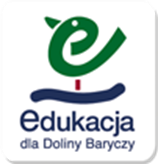 WIE2019_ Omnibus z Doliny Baryczy_Baszta w Żmigrodzie _Dobrosława Tadeusiak_I kategoria wiekowa_Szkoła Podstawowa im. ks. Jana Twardowskiego w Powidzku_Gmina ŻmigródNajstarszą zachowaną do dziś w całości budowlą Zespołu Pałacowo-Parkowego w Żmigrodzie jest zbudowana w 1560 roku obronna wieża mieszkalna, zwana dziś basztą. Fakt budowy upamiętniono wmurowaniem nad wejściem płyty z piaskowca z herbem rodowym Kurzbachów. W 1642 roku, podczas wojny 30-letniej, Szwedzi podwyższyli basztę o jedno piętro. Także i to wydarzenie przypomina tablica (znajdująca się nad poprzednią).Do 1945 roku wieża mieściła archiwum. Był to jeden z największych na Śląsku prywatnych zbiorów dokumentów. Z kolei w piwnicy, ze względu na panującą tam stałą niską temperaturę, zorganizowano magazyn do przechowywania żywności.Na wieży wisi, odsłonięta w lipcu 1998 roku, tablica upamiętniająca podpisanie tzw. Protokołu żmigrodzkiego w 1813 r.Po renowacji, przeprowadzonej w 2008 roku, na parterze mieści się punkt informacji turystycznej, na pierwszym piętrze znajduje się sala konferencyjna. Z kolei trzecie piętro zajmuje tzw. sala rycerska z miejscem na wystawy. Nad nią mieści się apartament hotelowy, a na samej górze – taras widokowy, z którego można podziwiać piękny park.Dobrosława TadeusiakŹródła:https://pl.wikipedia.org/wiki/Zamek_w_%C5%BBmigrodziehttps://pl.wikipedia.org/wiki/%C5%BBmigr%C3%B3dhttp://www.zpk-zmigrod.eu/zespol-palacowo-parkowy